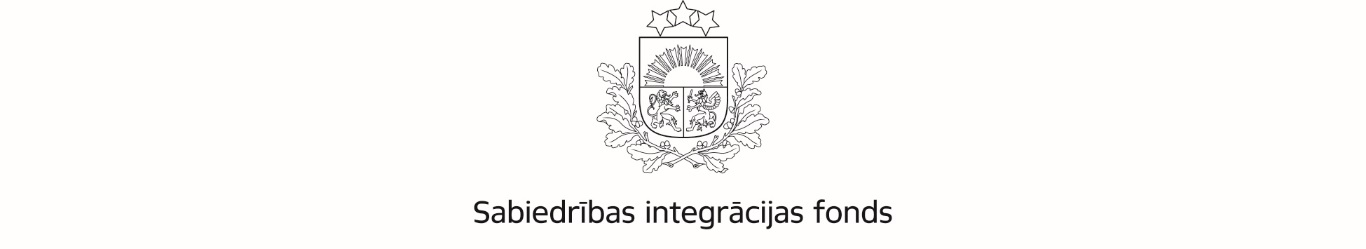 Latvijas valsts budžeta finansētā programma„NVO fonds”2020.LV/NVOF/MACAtbalstīto makroprojektu kopsavilkumsProjekta Nr.: 2020.LV/NVOF/MAC/038/01Projekta iesniedzējs: Biedrība "Sabiedriskās politikas centrs PROVIDUS"Projekta nosaukums: Interešu aizstāvība pilsoniskās sabiedrības, demokrātijas un labas pārvaldības stiprināšanaiProjektā pieprasītais programmas finansējums un īstenošanas periodsProjekta kopsavilkumsProjekta Nr.: 2020.LV/NVOF/MAC/042/02Projekta iesniedzējs: Biedrība "Latvijas Reto slimību alianse"Projekta nosaukums: Retas slimības Latvijā 2020Projektā pieprasītais programmas finansējums un īstenošanas periodsProjekta kopsavilkumsProjekta Nr.: 2020.LV/NVOF/MAC/001/03Projekta iesniedzējs: Biedrība “Latvijas Pilsoniskā alianse”Projekta nosaukums: NVO platformas nodrošināšana interešu aizstāvībā un sabiedrības līdzdalības veicināšana LatvijāProjektā pieprasītais programmas finansējums un īstenošanas periodsProjekta kopsavilkumsProjekta Nr.: 2020.LV/NVOF/MAC/055/04Projekta iesniedzējs: Biedrība „Eiropas Latviešu apvienība” (ELA)Projekta nosaukums: Latvietība „3I” Identitāte, Ieguldījums, IesaisteProjektā pieprasītais programmas finansējums un īstenošanas periodsProjekta kopsavilkumsProjekta Nr.: 2020.LV/NVOF/MAC/043/05Projekta iesniedzējs: Biedrība “Rīgas pilsētas “Rūpju bērns””Projekta nosaukums: Darbs nevar būt privilēģijaProjektā pieprasītais programmas finansējums un īstenošanas periodsProjekta kopsavilkumsProjekta Nr.: 2020.LV/NVOF/MAC/088/06Projekta iesniedzējs: Biedrība “Latvijas Peldēšanas federācija”Projekta nosaukums: Atbalsts LPF darbības stiprināšanai un interešu aizstāvībai cilvēkdrošības uz ūdens veicināšanas jomāProjektā pieprasītais programmas finansējums un īstenošanas periodsProjekta kopsavilkumsProjekta Nr.: 2020.LV/NVOF/MAC/008/07Projekta iesniedzējs: Biedrība “Alūksnes nevalstisko organizāciju atbalsta centrs”Projekta nosaukums: Alūksnes NVO atbalsta centrs – rosīgām kopienāmProjektā pieprasītais programmas finansējums un īstenošanas periodsProjekta kopsavilkumsProjekta Nr.: 2020.LV/NVOF/MAC/050/08Projekta iesniedzējs: Biedrība „NEXT”Projekta nosaukums: TUESI.LV 120+Projektā pieprasītais programmas finansējums un īstenošanas periodsProjekta kopsavilkumsProjekta Nr.: 2020.LV/NVOF/MAC/081/09Projekta iesniedzējs: Biedrība "Ascendum"Projekta nosaukums: Kultūras mediju izdevēju (NVO) finansiālās patstāvības un ilgtspējas stiprināšana, ietverot priekšlikumu izstrādi Kultūras ministrijai par pasākumiem drukas un interneta formāta kultūras periodikas darbības ilgtspējas un attīstības nodrošināšanaiProjektā pieprasītais programmas finansējums un īstenošanas periodsProjekta kopsavilkumsProjekta Nr.: 2020.LV/NVOF/MAC/083/10Projekta iesniedzējs: Nodibinājums “Valmieras novada fonds”Projekta nosaukums: Kopienu fondu kustības un mērķtiecīgas filantropijas stiprināšana LatvijāProjektā pieprasītais programmas finansējums un īstenošanas periodsProjekta kopsavilkumsProjekta Nr.: 2020.LV/NVOF/MAC/002/11Projekta iesniedzējs: Biedrība „Izglītības attīstības centrs” (IAC)Projekta nosaukums: Izzini, dari, ietekmē!”  (IzDarI)Projektā pieprasītais programmas finansējums un īstenošanas periodsProjekta kopsavilkumsProjekta Nr.: 2020.LV/NVOF/MAC/091/12Projekta iesniedzējs: Biedrība „Kurzemes NVO centrs”Projekta nosaukums: Pilsoniskā sabiedrība Kurzemē 2020Projektā pieprasītais programmas finansējums un īstenošanas periodsProjekta kopsavilkumsProjekta Nr.: 2020.LV/NVOF/MAC/037/13Projekta iesniedzējs: Biedrība "Bērzes Strazdi"Projekta nosaukums: Ar mīlestību Latvijai – sirdīs, domās, darbosProjektā pieprasītais programmas finansējums un īstenošanas periodsProjekta kopsavilkumsProjekta Nr.: 2020.LV/NVOF/MAC/009/14Projekta iesniedzējs: Biedrība "Liepājas Neredzīgo biedrība"Projekta nosaukums: “Iespēju laiks – vērtīgai attīstībai un izaugsmei”Projektā pieprasītais programmas finansējums un īstenošanas periodsProjekta kopsavilkumsProjekta Nr.:  2020.LV/NVOF/MAC/047/15Projekta iesniedzējs: Nodibinājums “Palīdzēsim.lv”Projekta nosaukums: Labo darbu nedēļa 2020Projektā pieprasītais programmas finansējums un īstenošanas periodsProjekta kopsavilkumsProjekta Nr.: 2020.LV/NVOF/MAC/072/16Projekta iesniedzējs: Biedrība “Centrs MARTA”Projekta nosaukums: Biedrības “Centrs MARTA” darbības stiprināšanaProjektā pieprasītais programmas finansējums un īstenošanas periodsProjekta kopsavilkumsProjekta Nr.: 2020.LV/NVOF/MAC/016/17Projekta iesniedzējs: Nodibinājums “Latvijas Bērnu fonds” (LBF)Projekta nosaukums: Ar līdzdalību pret vardarbību!Projektā pieprasītais programmas finansējums un īstenošanas periodsProjekta kopsavilkumsProjekta Nr.: 2020.LV/NVOF/MAC/087/18Projekta iesniedzējs: Biedrība “Latvijas Skautu un gaidu centrālā organizācija”Projekta nosaukums: Attīstība 2020Projektā pieprasītais programmas finansējums un īstenošanas periodsProjekta kopsavilkumsProjekta Nr.: 2020.LV/NVOF/MAC/032/19Projekta iesniedzējs: Biedrība “Zemgales nevalstisko organizāciju atbalsta centrs”Projekta nosaukums: Kompleksi pasākumi Zemgales reģiona iedzīvotāju pilsoniskās aktivitātes veicināšanaiProjektā pieprasītais programmas finansējums un īstenošanas periodsProjekta kopsavilkumsProjekta Nr.: 2020.LV/NVOF/MAC/064/20Projekta iesniedzējs: Biedrība “Latvijas Permakultūras biedrība”Projekta nosaukums: Latvijas Permakultūras biedrības darbības atbalsts ilgtspējīgas lauksaimniecības veicināšanai LatvijāProjektā pieprasītais programmas finansējums un īstenošanas periodsProjekta kopsavilkumsProjekta Nr.: 2020.LV/NVOF/MAC/090/21Projekta iesniedzējs: Biedrība “Sabiedrība par atklātību – Delna”Projekta nosaukums: Korupcijas mazināšana un pretkorupcijas kopienas stiprināšana LatvijāProjektā pieprasītais programmas finansējums un īstenošanas periodsProjekta kopsavilkumsProjekta Nr.: 2020.LV/NVOF/MAC/028/22Projekta iesniedzējs:  Biedrība “Lesbiešu, geju, biseksuāļu, transpersonu un viņu draugu apvienība “Mozaīka””Projekta nosaukums: LGBT Latvijā 2020Projektā pieprasītais programmas finansējums un īstenošanas periodsProjekta kopsavilkumsProjekta Nr.: 2020.LV/NVOF/MAC/070/23Projekta iesniedzējs:  Nodibinājums “Pasaules Dabas Fonds”Projekta nosaukums: Atbalsts nodibinājuma “Pasaules Dabas Fonds” darbībai vides interešu aizstāvībā un pilsoniskās sabiedrības stiprināšanā LatvijāProjektā pieprasītais programmas finansējums un īstenošanas periodsProjekta kopsavilkumsProjekta Nr.: 2020.LV/NVOF/MAC/076/24Projekta iesniedzējs:  Biedrība “Latvijas SOS - bērnu ciematu asociācija”Projekta nosaukums: Kompleksā pieejā balstīti sistēmiski risinājumi jauniešu no ārpusģimenes aprūpes patstāvīgas dzīves uzsākšanai un pēcaprūpeiProjektā pieprasītais programmas finansējums un īstenošanas periodsProjekta kopsavilkumsPieprasītais programmas finansējums (EUR)Pieprasītais programmas finansējums (EUR)39 998,09Projekta plānotais īstenošanas periodsno 01/01/2020līdz 31/10/2020Projekta īstenošanas vieta(s)Rīgā un CēsīsRīgā un CēsīsProjekta  mērķis - parādīt Latvijas sabiedrībai, kādā veidā prasmīga sabiedriskā labuma interešu aizstāvība ļauj ietekmēt Latvijā pieņemtos lēmumus.Projekts palīdzēs veicināt sabiedrības uzticēšanos valstij un ticību savām spējām ietekmēt Latvijā pieņemtos lēmumus, informējot par to, kā PROVIDUS ekspertiem veicas ar interešu aizstāvību PROVIDUS darbības jomās (it sevišķi pilsoniskās sabiedrības attīstība, laba pārvaldība, tiesu darba efektivitāte, būvniecības drošība, sociālā politika, kā arī politisko partiju stiprināšana), kā arī stāstot par pilsoniskās līdzdalības nozīmi un ietekmi uz valsts pieņemtajiem lēmumiem.Papildus šis projekts sniegs ieguldījumu arī iedzīvotāju piederības sajūtas Latvijai un savstarpējās sadarbības veicināšanā, sarunās par piederības jautājumiem iesaistot cilvēkus, kuriem latviešu valoda nav dzimtā valoda vai kuri Latvijā dzīvo nesen. Pieprasītais programmas finansējums (EUR)Pieprasītais programmas finansējums (EUR)38 713,08Projekta plānotais īstenošanas periodsno 01/02/2020līdz 31/10/2020Projekta īstenošanas vieta(s)LatvijaLatvijaProjekta mērķis - nostiprināt Alianses vadošo lomu reto slimību un citu pacientu interešu pārstāvībā, uzlabot pētījumos balstītas zināšanas par mērķa grupu un komunikāciju ar mērķa grupu Latvijā, paplašināt pārstāvniecību un stiprināt tās dalīborganizācijas.Projekta rezultātā tiktu uzlaboti sekojoši aspekti:noskaidrots iedzīvotāju informētības līmenis par retām slimībām turpmāku komunikācijas kampaņu veidošanai;izveidots jauns saziņas kanāls komunikācijas uzlabošanai ar mērķa grupu un vajadzību izpētei, atgriezeniskās saites nodrošināšanai;veikts pētījums par mērķa grupas dzīves kvalitāti un viedokli par veselības aprūpi uz pierādījumiem balstītas interešu pārstāvības nodrošināšanai;uzlabota Alianses dalīborganizāciju sadarbība un piesaistītas jaunas organizācijas, Alianses dalīborganizāciju vadītājiem nodrošināta supervīzija kapacitātes un motivācijas palielināšanai;turpināta pierādījumos balstītu interešu pārstāvība vietējā un starptautiskā līmenī mērķa grupas diskriminācijas mazināšanai un iesaistes palielināšanai.Latvijas Reto slimību alianse ir vienīgā nevalstiskā organizācija Latvijā, kas apvieno reto slimību pacientu organizācijas un kopumā pārstāv ap 140 000 Latvijas iedzīvotāju ar retām slimībām un viņu tuvinieku intereses nacionālā un starptautiskā līmenī. Līdz šim Alianses dalīborganizāciju brīvprātīgie panākuši ievērojamu uzlabojumu reto slimību aprūpē Latvijā, iesaistījušies dažādās nacionālās un starptautiskās darba grupās un iniciatīvās, veikuši zinātnisko darbību, kā arī palīdzējuši individuāliem pacientiem. Aliansei tiks piesaistīti 3 jauni biedri, stiprinātas vismaz 9 dalīborganizācijas, izveidota komunikācija ar pacientiem un viņu tuviniekiem, veikti 3 pētījumi: izpētīta sabiedrības informētība, mērķa grupas vajadzības un līdzšinējais progress, turpināta pierādījumos balstīta interešu pārstāvība nacionālā un starptautiskā līmenī. Tā rezultātā tiks turpināta pacientu interešu pārstāvība jaunā kapacitātē, veicinot informētību, uzlabojot diskriminētas mērķa grupas – cilvēku ar retām slimībām dzīves kvalitāti un uzlabojot tās iesaisti lēmumu pieņemšanā. Pieprasītais programmas finansējums (EUR)Pieprasītais programmas finansējums (EUR)40 000,00Projekta plānotais īstenošanas periodsno 01/03/2020līdz 31/10/2020Projekta īstenošanas vieta(s)Rīga, LatvijaRīga, LatvijaProjekta mērķis - radīt labvēlīgus apstākļus demokrātiskas līdzdalības veicināšanai un veicināt pilsoniskās sabiedrības ilgtspējīgu attīstību Latvijā.  Projekta virsuzdevums ir nodrošināt pilsoniskās sabiedrības interešu pārstāvību, veicinot labvēlīgu tiesisko un finansiālo vidi pilsoniskā sabiedrības attīstībai, pilsoniskajam dialogam un pilsoniskajām aktivitātēm.  Lai veiksmīgi to sasniegtu projekta ietvaros LPA:- piedalīsies formālās un neformālās sanāksmēs, pārstāvot pilsoniskās sabiedrības intereses un veicinās sabiedrības līdzdalību;- izstrādās rakstiskus viedokļu dokumentus par pilsoniskās sabiedrības jautājumiem;- veiks tematiskās izpētes;- organizēs regulāras NVO līderu tikšanās;- sniegs aktuālu un skaidrojošu informāciju iknedēļas ziņu lapās “Nesēdi tumsā!” un CAL news – ziņas angļu valodā;- piedalīsies un noorganizēs diskusiju sarunu festivālā LAMPA ietvaros.Projekta mērķagrupa ir pilsoniskā sabiedrība un NVO, publiskā pārvalde, dažādu sektoru pārstāvji, tai skaitā starptautiskā līmenī, kā arī sabiedrība kopumā.Pieprasītais programmas finansējums (EUR)Pieprasītais programmas finansējums (EUR)40 000,00Projekta plānotais īstenošanas periodsno 01/01/2020līdz 31/10/2020Projekta īstenošanas vieta(s)Latvija, Rīga  un visa Latvijas teritorija, Vācija Freiburga, Eiropa.Latvija, Rīga  un visa Latvijas teritorija, Vācija Freiburga, Eiropa.Projekta mērķis - biedrības kapacitātes stiprināšana un pamatdarbības nodrošināšana Latvijā, lai stiprinātu pilsonisko sabiedrību un līdzdalību Latvijas diasporas kopienās. Pateicoties projektam, tiks paaugstināta diasporas savstarpējā sadarbība, pašorganizēšanās un iesaiste pilsoniskās līdzdalības aktivitātēs, saglabājot saikni ar Latviju, kā arī iesaistoties rīcībpolitikas plānošanā, sekmējot diasporas iesaisti Latvijas NVO un valsts pārvaldes organizāciju sadarbības platformās un nodrošinot diasporas interešu pārstāvniecību Latvijā un Eiropas Savienībā. Projekts arī sekmēs diasporas māksliniecisko kopu dalībnieku dalību 2020.gada XII Latvijas Skolu jaunatnes dziesmu un deju svētkos Latvijā. Projektā tiks sekmēta NVO kapacitāte un veiktspēja, nodrošinot ELA pārstāvniecību Latvijā un diasporas sabiedrības interešu aizstāvību. Projekts nodrošinās ELA savstarpējo sadarbību ar NVO un publisko sektoru Latvijā un Eiropā, veicinās mērķa grupas piederības sajūtu Latvijai, paaugstinās tās aktivitāti un līdziesaisti sabiedrībai būtisku problēmu risināšanā, līdzdarbojoties pilsoniskās sabiedrības aktivitātēs. Projekta ietvaros plānota ELA biedru kopsapulce Vācijā. Projekta mērķa grupas:- ELA vadība 6 prezidija pārstāvji, 4 referenti, 5 administratīvi darbinieki, kopā 15 personas;- ELA 25 biedru organizācijas 19 Eiropas valstīs un Gruzijā (organizācijās iesaistīti 11% (27500) no diasporas Eiropā), un netiešā mērķgrupa – citas Latvijas diasporas organizācijas (ap 45), kopas un kopienas (ap 100) un pārstāvji (ap 270000) Eiropā.;- diasporas māksliniecisko kopu dalībnieki, kas piedalīsies 2020.gada XII Latvijas Skolu jaunatnes dziesmu un deju svētkos Latvijā, kuru skaits šobrīd ir ap 500 personas, t.sk. 18 no ASV un 18 no Austrālijas.Projekts sniegs tūlītēju ieguldījumu ELA spējā nodrošināt pastāvīgu sadarbību ar Latvijas partneriem sabiedriskajā un valsts sektorā, tā ceļot diasporas līdzdalības un interešu pārstāvības efektivitāti Latvijā un diasporas ieguldījumu Latvijas NVO sektora stiprināšanā. Tas uzsvērs Latvijas piederīgo saliedētību un ieguldījumu Latvijas izaugsmē pāri ģeogrāfiskajām robežām.ELA ir svarīgi turpināt nodrošināt šo divvirzienu tiltu starp Latviju un diasporas pārstāvjiem un parādīt tiem, ka viņi ir piederīgi un noderīgi Latvijai, un nodrošināt, lai Latvijas pilsoniskās sabiedrības, demokrātijas, tiesiskuma un izaugsmes stiprināšanā tiktu pilnvērtīgi izmantots diasporas pilsoniskais, zināšanu un ekonomiskais potenciāls, kā arī atspoguļots tās redzējums par Latvijas attīstību otrajā simtgadē.Pieprasītais programmas finansējums (EUR)Pieprasītais programmas finansējums (EUR)28 940,28Projekta plānotais īstenošanas periodsno 01/03/2020līdz 31/10/2020Projekta īstenošanas vieta(s)RīgaRīgaProjekta mērķis - veicinot cilvēku ar intelektuālās attīstības traucējumiem nodarbinātību, tiek veicināta personu pašapziņa un iespēja ietekmēt lēmumus dažādās dzīves sfērās, tai skaitā rada piederības sajūtu kopienai un Latvijai. Saņemot nepieciešamo atbalstu tiek veicināta personu uzticēšanas NVO un valstij kopumā.  Atbilstoši statistikas datiem 22 078 personām (13% no visām personām ar invaliditāti) invaliditāte ir noteikta psihisku un uzvedības traucējumu dēļ. Likums "Par sociālo drošību" nosaka, ka invalīdiem, neatkarīgi no invaliditātes cēloņa un personām ar ilgstošu vai pastāvīgu veselības zaudējumu ir tiesības uz palīdzību, kas saistīta ar šo personu iesaistīšanu sabiedrības dzīvē, radot tam piemērotus darba apstākļus atbilstoši attiecīgās personas darba spējām un interesēm.Lai gan projekts tiks īstenots Rīgā, paredzams ka īstenotās aktivitātes veicinās sabiedrības un īpaši darba devēju izpratni visā Latvijā. Projekta laikā tiks īstenotas šādas aktivitātes: - īstenota sociālā kampaņa “Darbs nevar būt privilēģija”, kuras ietvaros:īstenotas 4 sociālās aktivitātes darba devējiem veicinot to sociālo atbildību kopienā (kopumā iesaistot ne mazāk kā 100 darba devējus), kuru laikā tiktu atklātas cilvēku ar intelektuālās attīstības traucējumiem potenciālās darba spējas – “Vakariņas tumsā”, “Mēbeļu restaurācijas skola”, “Lielie uzkopšanas svētki”, “Radīts Latvijā”;- izstrādāti video/audio/drukātie materiāli lietošanai sociālajos tīklos, kas mērķēti darba devēju uzrunāšanai un piesaistei; - darba devēju telefona aptauja (100) par iespējām nodarbināt personas ar invaliditāti, tai skaitā cilvēkus ar intelektuālās attīstības traucējumiem vai lielākajiem šķēršļiem to īstenot;      - izstrādāta personu ar intelektuālās attīstības traucējumiem darba spēju novērtēšanas un atbilstības metodika ar kuras palīdzību identificēt vēlamās un atbilstošākās profesijas;  - apzināti un izvērtēti 40 cilvēki ar intelektuālās attīstības traucējumiem nosakot to vēlamās un atbilstošākās profesijas;- izstrādāta interneta platforma nodrošinot personu ar intelektuālās attīstības traucējumiem datu bāzi , kuri vēlas atrast darbu no vienas puses un ievietoti darba devēju sludinājumi no otras puses.- izmantojot iegūtos datus no darba devēju telefona aptaujas un cilvēku ar intelektuālās attīstības traucējumiem izvērtējumiem  nodrošināta datos un pierādījumos balstītu priekšlikumu un politikas iniciatīvu izstrāde cilvēku ar intelektuālās attīstības traucējumiem integrācijai darba tirgū, kas iesniegti, gan Labklājības ministrijā, gan Rīgas domē. - nodrošināta sabiedrības interešu aizstāvība konkrētā NVO pamatdarbības jomā.Pieprasītais programmas finansējums (EUR)Pieprasītais programmas finansējums (EUR)38 424,14Projekta plānotais īstenošanas periodsno 01/03/2020līdz 31/10/2020Projekta īstenošanas vieta(s)Rīga, Pierīga, Latgale, Zemgale, Kurzeme, VidzemeRīga, Pierīga, Latgale, Zemgale, Kurzeme, VidzemeProjekta mērķis - stiprināt LPF sadarbību ar valsts un pašvaldību iestādēm un veicināt līdzdalību politiskajos un likumdošanas procesos, sniedzot datos un pierādījumos balstītus priekšlikumus, kas nodrošina veselīgu un drošu vidi, samazinot traumatismu un mirstību no ārējiem cēloņiem. Aktivitātes tiek īstenotas nacionālā līmenī un to mērķauditorija ir valsts pārvaldes iestādes, pašvaldību un to dibināto iestāžu darbinieki, sabiedrības pārstāvji (brīvprātīgo drošības struktūru pārstāvji, bērni un jaunieši).Plānotās aktivitātes ietver līdzdalību rīcībpolitikas dokumentu izstrādē, datos balstītu un reprezentatīvu pētījumu veikšanu, kā arī praktiskas darbības cilvēkdrošības uz ūdens stiprināšanā (konference par cilvēkdrošību uz ūdens, ūdens kompetences prasmju apmācība bērniem un jauniešiem, drošības uz ūdens atbalsta un glābšanas pasākumu prasmju stiprināšana sabiedrībā, metodisko materiālu un standartu izstrāde).Projekta ietvaros plānotas aktivitātes – sagaidāmie rezultāti:Līdzdalība politikas plānošanas dokumentu izstrādē - Izstrādāti priekšlikumi par cilvēkdrošību uz ūdens veicinošām darbībām  iekļaušanai 4 valsts politikas plānošanas dokumentos;Priekšlikumu izvirzīšana normatīvo aktu pilnveidei drošības uz ūdens jautājumos - Sagatavoti un iesniegti priekšlikumi grozījumiem 7 normatīvajos aktos;Ziņojums par situāciju cilvēkdrošības uz ūdens jomā Latvijā - Sagatavots 1 ziņojums;Konference par cilvēkdrošības uz ūdens stratēģiju nozīmi noslīkšanas mazināšanā un to īstenošanu. ES valstu pieredzes stāsti - Noorganizēta konference, kurā piedalās 4 ārvalstu eksperti, 6-10 saeimas valsts pārvaldes pārstāvji, 50 dalībnieki (pašvaldību pārstāvji); Sagatavots pēckonferences ziņojums; Sagatavots uzsaukums ministru prezidentam;Noslīkšanas novēršanas stratēģijas koncepta popularizēšana politiskajā telpā - Izsūtīti 10-15 uzaicinājumi uz tikšanos ar politiskajām partijām, to frakcijām un/vai deputātiem; Noorganizētas 10 tikšanās; Uzrunāti 30-40 saeimas un Eiropas Parlamenta deputāti;Ūdens kompetences prasmju apmācība bērniem un jauniešiem - Izstrādāts 1 mācību materiāls; Novadītas 15 izbraukumu lekcijas  un praktiskās nodarbības bērniem un jauniešiem; Apmācībās iesaistīti 400 jaunieši no visas Latvijas;Ūdens kompetences prasmju apguves 2.-4.klasēs metodiskā materiāla izstrāde - Izveidota darba grupa; Izstrādāts metodiskais materiāls ar nodarbību konspektiem;Ūdens kompetences prasmju apguves 2.-4.klasēs metodiskā materiāla prezentācija - Noorganizēti 5 prezentācijas pasākumi; Ar materiālu iepazīstināti 150 pedagogi;Drošības uz ūdens atbalsta un glābšanas pasākumu prasmju stiprināšana sabiedrībā - Izstrādāts mācību materiāls; Novadītas 15 apmācības visā Latvijā; Apmācītas 250 personas; Noslēgti sadarbības līgumi ar 3 organizācijām;Pētījums par pedagogu iespējām īstenot ūdens kompetences prasmju apmācību mācību saturā - Izstrādāta pētījuma metodika; Veikts pētījums; Pētījumā iesaistīti ap 250 pedagogu;Glābēju uz ūdens profesijas standarta, mācību programmas un sertificēšanas kārtības ievešana - Izveidota darba grupa; Izstrādāts dokuments, kas ietver glābēju uz ūdens profesijas juridiskā statusa un reģistrācijas iespēju izvērtējumu; Izstrādāts glābēju uz ūdens profesijas standarts; Sagatavots iesniegums Labklājības ministrijai par glābēju uz ūdens profesijas iekļaušanu profesiju klasifikatorā; Izstrādāti glābēju uz ūdens sertifikācijas noteikumi/prasības; Izstrādāts profesionālās pilnveides izglītības programmas paraugs;Publicitātes nodrošināšana - Sagatavotas un izsūtītas 10 preses relīzes; publicēti 10 dažādi dokumenti, t.s. metodiskie materiāli; Masu medijos pieejami 10 raksti (paziņojumi, intervijas/viedokļi); izveidotas un publicētas 3 infografikas; novadītas 2 konferences (aktivitāte nr. 2 un 7);Projekta administrēšana - Izveidots 1 operatīvas darbības plāns; Sagatavots 1 kalendārais plāns; Sagatavoti 15 dažādi lēmumprojekti un līgumi.Projekta mērķa grupa: LPF biedri – 48; Pašvaldības – 119(40); Valsts pārvaldes iestādes un citas organizācijas – 10; Sabiedrība kopumā (netiešā auditorija) – 250 000 (pēc pētījuma datiem par cilvēku iesaisti dažādās peldēšanas aktivitātēs).Pieprasītais programmas finansējums (EUR)Pieprasītais programmas finansējums (EUR)20 525,28Projekta plānotais īstenošanas periodsno 01/01/2020līdz 31/10/2020Projekta īstenošanas vieta(s)Alūksnes, Apes, Baltinavas, Balvu, Gulbenes, Rugāju, Smiltenes, Viļakas novadiAlūksnes, Apes, Baltinavas, Balvu, Gulbenes, Rugāju, Smiltenes, Viļakas novadiProjekta mērķi - nodrošināt Alūksnes nevalstisko organizāciju atbalsta centra darbību ilgtermiņā, tajā skaitā Alūksnes novada Sabiedrības centra pieejamību un efektīvu darbību, tādējādi stiprinot pilsoniskās sabiedrības ilgtspējīgu attīstību;- nodrošināt aktuālās informācijas pieejamību un izglītības pasākumus Alūksne, Apes, Balvu, Rugāju, Viļakas, Baltinavas, Smiltenes, Gulbenes novadu  NVO, neformālo iedzīvotāju grupu pārstāvjiem un citiem interesentiem;- veicināt Alūksne, Apes, Balvu, Rugāju, Viļakas, Baltinavas, Smiltenes, Gulbenes novadu iedzīvotāju izpratni par kopienu attīstības nozīmi un iespējāmProjekta laikā paredzēts: - nodrošināt biedrības “Alūksnes nevalstisko organizāciju atbalsta centrs” darbību, tajā skaitā Alūksnes novada Sabiedrības centra darbības koordinēšanu un pieejamības nodrošināšanu NVO un neformālām iedzīvotāju grupām; - sniegt kvalitatīvu informatīvu un izglītojošu atbalstu 8 novadu NVO pārstāvjiem, pašvaldību pārstāvjiem un citiem interesentiem; - veicināt 8 novadu iedzīvotāju izpratni par kopienu attīstības nozīmi un iespējām. Plānotā mērķauditorija sasniegs vismaz 445 cilvēkus – dažādu NVO un neformālo iedzīvotāju grupu biedrus, brīvprātīgos, darbiniekus, pašvaldību iestāžu pārstāvjus un skolēnus, kuri saņems konsultācijas, piedalīsies semināros un mācību cikla par kopienas attīstību nodarbībās, NVO darba ēnošanas pasākumā, mācību vizītē, konferencē, pasākumos “Brīvbode”,  nodarbībās skolēniem par pilsonisko līdzdalību un brīvprātīgo darbu, kā arī apmeklējot Alūksnes novada Sabiedrības centru.Pieprasītais programmas finansējums (EUR)Pieprasītais programmas finansējums (EUR)28 918,00Projekta plānotais īstenošanas periodsno 01/04/2020līdz 31/10/2020Projekta īstenošanas vieta(s)Visa Latvija (Kurzemes, Zemgales, Vidzemes, Latgales un Rīgas plānošanas reģioni)Visa Latvija (Kurzemes, Zemgales, Vidzemes, Latgales un Rīgas plānošanas reģioni)Projekta mērķi - veicināt Latvijas iedzīvotāju, īpaši jaunu cilvēku, piederības apziņu Latvijai, kā arī radīt interesi un motivāciju līdzdarboties sava novada, pilsētas un valsts dzīvē. Popularizēt jaunos cilvēkus kā resursu Latvijas tagadnes un nākotnes veidošanā.Projekta TUESI.LV 120+ ietvaros tiks radīti 20 iedvesmojoši video stāsti par jauniem cilvēkiem dažādās Latvijas vietās, kuri ar savu darbu un piemēru veido labāku Latviju. Projekts turpinās Latvijas simtgadei veltīto TUESI.LV video stāstu sēriju.Projekts uzrunās Latvijas sabiedrību īsā, kodolīgā un viegli uztveramā video formātā. Radītie TUESI.LV iedvesmas video stāsti sekmēs pilsoniskās sabiedrības attīstību - veicinās Latvijas iedzīvotāju piederības apziņu un motivāciju līdzdarboties savas kopienas un valsts veidošanā. Katrs TUESI.LV stāsta varonis būs “dzīvs” un “reāls” piemērs piederības apziņai un aktīvā rīcībā balstītai līdzdalībai savas kopienas un valsts veidošanā. Projekta mērķgrupas: jauni cilvēki dažādos Latvijas reģionos (TUESI.LV video stāstu varoņi) - 20 cilvēki; Latvijas iedzīvotāji (dažādas sabiedrības grupas, t.sk. jauni cilvēki), kuri noskatīsies sagatavotos TUESI.LV video stāstus - 100 000 (sasniegtās auditorijas lielums).Pieprasītais programmas finansējums (EUR)Pieprasītais programmas finansējums (EUR)37 925,34Projekta plānotais īstenošanas periodsno 20/01/2020līdz 31/10/2020Projekta īstenošanas vieta(s)Rīga, visa Latvija Rīga, visa Latvija Projekta mērķis - sekmēt Latvijas kultūras mediju izdevēju (specifiski NVO) finansiālo patstāvību un ilgtspēju. Projekta galvenās aktivitātes: priekšlikumu Kultūras ministrijai izstrāde par pasākumiem drukas un interneta formāta kultūras periodikas darbības ilgtspējas un attīstības nodrošināšanai, dalība SLO komisijā, "Satori.lv" lasītāju ziedošanas kampaņas koncepcijas izstrāde un realizācija, kopā ar biedrību "Laikmetīgās kultūras nevalstisko organizāciju asociācija" pieredzes apmaiņas semināru un meistardarbnīcas par finansiālās patstāvības un ilgtspējas veicināšanu organizēšana kultūras mediju izdevējiem (specifiski NVO). Projekts tiek īstenots Rīgā un visā Latvijā (ziedošanas kampaņa internetā).Pieprasītais programmas finansējums (EUR)Pieprasītais programmas finansējums (EUR)34 224,07Projekta plānotais īstenošanas periodsno 01/02/2020līdz 31/10/2020Projekta īstenošanas vieta(s)Vidzeme un visa Latvija (konkrētas aktivitātes Valmierā, Alūksnē,Talsos, Preiļos, Rīgā, bet aptverot mērķauditoriju Vidzemē, Kurzemē un Latgalē)Vidzeme un visa Latvija (konkrētas aktivitātes Valmierā, Alūksnē,Talsos, Preiļos, Rīgā, bet aptverot mērķauditoriju Vidzemē, Kurzemē un Latgalē)Projekta mērķis -  stiprinot Kopienu fondu kustību un fondu savstarpējo sadarbību, veicināt filantropiju un sabiedrības līdzdalību savu kopienu dzīvesvides uzlabošanā.Projektā tiks īstenoti pieci aktivitāšu bloki: - Kopienu fondu kustības kā filantropijas organizāciju apvienības stiprināšana, fondu informācijas aprites veicināšana, kvalitātes uzturēšana; - piecas Kopienu filantropijas akadēmijas par fondiem aktuālām tēmām; - Valmieras 4. Iedzīvotāju forums, kurā tiks testēta jauna pieeja foruma rīkošanā un iegūta informācija par kopienas vajadzībām, kas aktuāla, rīkojot projektu konkursus; - KFK līdzdalība interešu pārstāvībā, konkrēti 2020. gada aktuālajos procesos par NVO saimniecisko darbību, sabiedriskā labuma organizāciju likuma reformām u.c.; - KFK pārstāvniecība starptautiskajos WINGS, ECFI un TCFN tīklos, lai nepārtraukti gūtu priekšstatu par aktuālajām tendencēm filantropijā un pētītu arī Latvijai nozīmīgas tēmas. Projekts aptvers primāri Kopienu fondu kustību, tās astoņus biedrus (kopienu fondus visā Latvijā) un to darbiniekus un padomes.Pieprasītais programmas finansējums (EUR)Pieprasītais programmas finansējums (EUR)40 000,00Projekta plānotais īstenošanas periodsno 01/04/2020līdz 31/10/2020Projekta īstenošanas vieta(s)Visa LatvijaVisa LatvijaProjekta mērķis - sekmēt dažādu iedzīvotāju grupu ilgtspējīgu pilsonisko līdziesaisti un sadarbību, īstenojot pilsoniskās līdzdalības un izglītības aktivitātes par demokrātiskām vērtībām, cilvēktiesībām un starpkultūru dialogu.Projekta mērķa grupa - 180 cilvēki (24 jaunieši/skolēni, 24 darbaspējas vecuma iedzīvotāji (pedagogi, jaunatnes lietu speciālisti u.c.), 12 seniori, 120 pilsoniskās sabiedrības aktīvisti). Projekta aktivitātes – mērķa grupas izveide; izziņas un izglītojošas aktivitātes; praktiskas līdzdalības aktivitātes; ietekmes un publicitātes aktivitātes.Plānotie rezultāti – izveidota mērķa grupa (180 dalībnieki), izpētītas tās vajadzības; uz izpētes bāzes izveidota 24h mācību programma; mērķa grupa ievadseminārā un vasaras skolā apguvusi programmu, 12 gadījumu studijās veikusi pilsoniskās līdzdalības formu izpēti; izstrādāti 12 politikas iniciatīvu priekšlikumi; 3 reģionālajos semināros priekšlikumi prezentēti; izveidots informatīvais izdevums; publicitāte IAC mājas lapā; 1 noslēguma seminārs.Pieprasītais programmas finansējums (EUR)Pieprasītais programmas finansējums (EUR)40 000,00Projekta plānotais īstenošanas periodsno 01/01/2020līdz 31/10/2020Projekta īstenošanas vieta(s)Kurzemes plānošanas reģiona teritorija un Kandavas novadsKurzemes plānošanas reģiona teritorija un Kandavas novadsProjekta mērķis - sekmēt pilsoniskās sabiedrības attīstību, iedzīvotāju valstsgribu un līdzdalības procesu norises.Projekts kopumā sastāv no 10 aktivitātēm, kas papildina viena otru, lai sasniegtu projekta kopējo mērķi. Mērķa grupas: Kurzemes biedrības, nodibinājumi, neformālas iedzīvotāju grupas, „Kurzemes NVO centrs” biedri un valde, aktīvie iedzīvotāji, Kuldīgas novada iedzīvotāji un pašvaldība.Aktivitātes un rezultāti:- KNVOC pamatdarbības nodrošinājums (KNVOC biedru sapulce, 8 darbinieku sanāksmes, 5 jauni biedri – Kurzemes NVO, 3 sadarbības vai pieredzes tikšanās,  izstrādāta arhīva lietu nomenklatūra un iekšējais privātuma politikas dokuments);- KNVOC darbības pēctecības nodrošināšana un jaunās valdes kapacitātes celšana (nodrošinātas vismaz 50 mentoringa stundas un vismaz 8 supervīzijas stundas valdei);- līdzdalība un NVO interešu pārstāvība (KNVOC dalība kā patstāvīgajiem locekļiem darba grupās/padomēs, lēmumu pieņemšanas procesos iesaistītas vismaz 10 biedrības un nodibinājumi, izveidots NVO grāmatvežu tīkls, izstrādāti vismaz 3 atzinumi/priekšlikumi);- Kuldīgas novada iedzīvotāju forums (1 pētījums, 1 iedzīvotāju forums, vismaz 80 dalībnieki, foruma plānošana un organizēšana veikta sadarbībā ar vismaz 5 organizācijām un/vai iestādēm);- Līderu akadēmija (3 līderu akadēmijas: Saldū, Kandavā un Liepājā, kas realizētas sadarbībā ar vietējām organizācijām, vismaz 30 dalībnieki, vismaz 3 realizētas iniciatīvas)- pilsoniski aktīvas kopienas veidošana Ēdoles pagastā (vismaz 20 kopienas dalībnieki, 6 satikšanās, 1 realizēta iniciatīva);- Demokrātijas pikniks festivālā LAMPA (1 demokrātijas pikniks);- Demokrātijas kafejnīca (1 demokrātijas kafejnīca, 70 dalībnieki);- NVO plenērs (1 NVO plenērs, 20 dalībnieki);- Kurzemes NVO darbības stiprināšana (vismaz 9 NVO, kas saņēmušas atbalstu).Pieprasītais programmas finansējums (EUR)Pieprasītais programmas finansējums (EUR)40 000,00Projekta plānotais īstenošanas periodsno 03/02/2020līdz 31/10/2020Projekta īstenošanas vieta(s)Lielbritānija, Straumēni, Corby, Latvija  – Rīga biroja darbība un visa Latvijas teritorija labdarības kampaņām.Lielbritānija, Straumēni, Corby, Latvija  – Rīga biroja darbība un visa Latvijas teritorija labdarības kampaņām.Projekta mērķis - nodrošināt nepārtrauktu biedrības „Bērzes Strazdi” darbību, lai sekmētu latviešu saliedētību un līdziesaisti sabiedriskajās aktivitātēs, panāktu iedzīvotāju savstarpējo uzticēšanos attīstot sociālo atbildību, mazinātu nevienlīdzību un veidotu sadarbību starp dažādām sabiedrības grupām, palielinātu uzticēšanos Latvijas valstij un saglabātu piederības sajūtu savai nacionālajai identitātei.Projekta ietvaros plānots sasniegt mērķi, darbojoties kā starpniekiem starp lielāko latviešu diasporas kopienu Lielbritānijā un sociālās atstumtības riskam pakļautām personām Latvijā, tai skaitā bez vecāku aprūpes palikušiem bērniem, jauniešiem, pilngadīgām personām, kuras dzīvo dažādās valsts, pašvaldību vai privātās ilgstošas aprūpes institūcijās.Projekta ietvaros, lai īstenotu darbības virzienu “NVO darbības stiprināšana” plānots nodrošināt nepārtrauktu organizācijas administratīvo pamatdarbību, 2020.gadā ar viena patstāvīga darbinieka piesaisti, grāmatvedības, projekta vadītāja un Rīgas biroja nodrošināšanu.Projektā, lai īstenotu aktivitātes darbības virzienā “Atbalsts NVO pilsoniskās sabiedrības aktivitātēm”:- tiks organizēti vismaz 3 liela mēroga neformāli sabiedrības līdzdalības iesaistes labdarības pasākumi Lielbritānijā (Corby latviešu dienas, Jāņu festivāls, Lielbritānijas Gada balva), lai veicinātu sabiedrības līdziesaisti un saliedētību, stiprinātu nacionālo piederību un latviskās kultūrtradīcijas, attīstītu aktīvu pilsonisko sabiedrību, sociālo atbildību diasporas kopienā un sekmētu uzticēšanos Latvijas valstij un NVO, iesaistot vismaz 5700 dalībniekus un 350 diasporas radošo māksliniecisko kopu dalībniekus;- tiks organizēta vismaz 1 nometne Latvijā, iesaistot sociālam atstumtības riskam pakļautos bērnus un jauniešus no institūcijām kopā ar sporta skolu audzēkņiem un citiem bērniem un jauniešiem, mazinot nevienlīdzību un veidojot sadarbību starp dažādām sabiedrības grupām, iesaistot vismaz 100 dalībniekus, t.sk. personas ar funkcionāliem traucējumiem;- Latvijā sadarbībā ar vietējām NVO, tiks organizētas vismaz 2 neformālās izglītības iekļaujošas aktivitātes (Laba Daba nometne un nedēļas nogales pasākums), dažādu sabiedrības grupu saliedēšanai, bērniem un jauniešiem no sociāli mazāk aizsargātajām grupām kopā ar citiem vienaudžiem, ietverot aktivitātes pilsonisko prasmju attīstībai, kritiskās domāšanas spēju attīstībā, nevienlīdzības mazināšanā, t.sk. mobinga un diskriminācijas mazināšanai, iesaistot vismaz 300 dalībniekus, t.sk. personas ar funkcionāliem traucējumiem.- tiks īstenotas biedriskās kampaņas, Latvijā mazāk aizsargātajām iedzīvotāju grupām, t.sk. bērniem, jauniešiem no institūcijām, cilvēkiem ar invaliditāti un senioriem projekta mērķa grupai nodrošināsim vismaz 2 kultūras pasākumu apmeklēšanu, vismaz 300 personām; - projekta aktivitāšu nodrošināšanai tiks dota iespēja vismaz 280 personām iesaistīties brīvprātīgajā darbā un iegūt pieredzi lielprojektu rīkošanā Lielbritānijā un Latvijā, kā arī iespēju iegūt padziļinātu priekšstatu par sociāli mazāk aizsargātu grupu bērnu un jauniešu ikdienas dzīvi, mazinot plaisu, veicinot pilsoniskās sabiedrības līdziesaisti dažādu grupu saliedēšanā.Pieprasītais programmas finansējums (EUR)Pieprasītais programmas finansējums (EUR)28 317,96Projekta plānotais īstenošanas periodsno 01/04/2020līdz 31/10/2020Projekta īstenošanas vieta(s)Liepāja un Pāvilostas novads, Vērgales pagasts, ZiemupeLiepāja un Pāvilostas novads, Vērgales pagasts, ZiemupeProjekta mērķis - celt LNB darbinieku un brīvprātīgo kapacitāti vērtīgai attīstībai un izaugsmei, kvalitatīvu pakalpojumu nodrošināšanai, starpinstitūciju sadarbības pilnveidošanai, lai paaugstinātu cilvēku ar invaliditāti līdziesaisti savas dzīves kvalitātes celšanā. Latvijā joprojām nav stabilas un atbalstošas sistēmas nevalstisko organizāciju pastāvīgas darbības nodrošināšanai.Projekts virzīts uz viena no Liepājas Neredzīgo biedrības darbības virziena realizēšanu, t.i. regulāru biedrības cilvēkresursu kapacitātes paaugstināšanu kvalitatīvākai darbībai biedrības biedru un mērķgrupas interešu pārstāvībā. Galvenās aktivitātes un plānotie rezultāti ir – LNB informatīvā bukleta izstrāde, sociālā rehabilitācijas un izziņas centra lauku vidē “Dvēseles veldzes dārzs” popularizēšana ar video treilera izveidi un informāciju Facebook lapā, vienotu vides apskates objektu maršrutu izstrādi un gida apmācībām. Biedrības darbiniekiem un brīvprātīgajiem rīkosim semināru par tēmu “Sociālais un izglītojošais darbs ar pieaugušajiem un senioriem” un iekšējās sadarbības, komunikācijas un saliedēšanās dienu. Dosimies vienas dienas pieredzes apmaiņas braucienā uz Sociālās integrācijas valsts aģentūru (SIVA) Jūrmalā. Liepājas Universitātes un RSU Liepājas filiāles darbiniekiem un studentiem rīkosim seminārus par emocionālo inteliģenci saskarsmē ar cilvēkiem ar funkcionāliem traucējumiem, veidosim publicitāti par pašu projektu un tā rezultātu prezentēsim biedrības biedriem, citām organizācijām, atbalstītājiem un masu medijiem.Projekta aktivitātēs tiks iesaistīti pieredzes bagāti biedrības darbinieki un brīvprātīgā darba veicēji.Pieprasītais programmas finansējums (EUR)Pieprasītais programmas finansējums (EUR)14 246,29Projekta plānotais īstenošanas periodsno 01/08/2020līdz 31/10/2020Projekta īstenošanas vieta(s)visa Latvijavisa LatvijaProjekta mērķis - veicināt sabiedrības sociālo atbildību un pilsonisko līdzdalību, kā arī uzlabot dažādu sabiedrības grupu savstarpējo uzticēšanos un sadarbību. Projekts paredz aizsāktās labo darbu kustības popularizēšanu un izvēršanu, rosināšanu uz savstarpēju atbalstu, labuma sniegšanu sabiedrībai,  rosinot uz aktīvu iedzīvotāju līdzdalību un sadarbību sabiedriskajos procesos, kā arī brīvprātīgā darba popularizēšanu. Projekta laikā iedzīvotāji tiek aicināti iesaistīties darīt sabiedrībai un pašiem noderīgus darbus, kas neprasa lielu finansiālu ieguldījumu, tikai brīvo laiku un gribu. Projekts rosina būt aktīviem, iniciējot dažādas uz sabiedrības labumu vērstas aktivitātes. Lai aicinātu Latvijas sabiedrību būt aktīviem valsts pilsoņiem, iesaistīties sabiedriskajās aktivitātēs un veicinātu sociālo atbildību, jau divpadsmito gadu pēc kārtas no 05. līdz 11.oktobrim, nevalstiskā organizācija „Palīdzēsim.lv” īstenos akciju „Labo darbu nedēļa 2020”, kuras laikā Latvijas iedzīvotāji tiek aicināti paveikt sabiedrībai un valstij nozīmīgus darbus, kas neprasa lielus finansiālus ieguldījumus. Labos darbus akcijas dalībnieki tiek aicināti reģistrēt īpaši izveidotā mājās lapā (http://labodarbunedela.palidzesim.lv/), lai veiktu uzskaiti un iedvesmotu citus labajiem darbiem. Projektā aicinām piedalīties visu Latvijas reģionu iedzīvotājus, īpaši aicinot iesaistīties mācību iestādes, tādejādi audzinot bērnos un jauniešos pilsonisko līdzdalību un būt sociāli atbildīgiem un aktīviem mazajiem pilsoņiem. Kā arī īpašu uzmanību pievēršot mazākumtautību, attālāko Latvijas reģionu un iedzīvotāju ar  zemu līdzdalības īpatsvaru iesaistīšanos. Tāpat iesaistīties akcijā tiek aicināts nevalstiskais sektors. Dalība akcijā veicinās NVO  savstarpējo sadarbību, iespēju nevalstiskajām organizācijām piesaistīt jaunus brīvprātīgos, kuri varētu sniegt atbalstu arī noslēdzoties akcijai, kā arī tiks veicināta uzticēšanās nevalstiskajam sektoram.  Galvenās projekta aktivitātes ir sabiedrības informēšana par akciju, tās norisi un rezultātiem, kā arī   Latvijas iedzīvotāju pašorganizēšanās brīvprātīgajam darbam, veicinot pilsonisko līdzdalību.Organizācija šajā nedēļā īsteno dažādus pasākumus kā labās prakses piemērus, kā arī  mediju uzmanības piesaistīšanas nolūkos: „Labo darbu nedēļas” noslēguma pasākumu aktīvākajā mācību iestādē vai jauniešu centrā,  dažādas aktivitātes kopā ar sadarbības partneriem LDN laikā.   Pieprasītais programmas finansējums (EUR)Pieprasītais programmas finansējums (EUR)39 997,01Projekta plānotais īstenošanas periodsno 01/01/2020līdz 31/10/2020Projekta īstenošanas vieta(s)visa Latvija, jo sevišķi Rīga, Liepāja, Rēzeknevisa Latvija, jo sevišķi Rīga, Liepāja, RēzekneProjekta mērķis - efektīvāka sieviešu, jauniešu un bērnu interešu aizstāvība, nodrošinot biedrības darbību un uzlabojot tās darbinieku kompetenci, savstarpējās sadarbības un komunikācijas prasmes. Projektā plānots panākt arvien lielāku sabiedrības iesaisti sieviešu tiesību aizstāvēšanā un vardarbības novēršanā visdažādākajos veidos – gan aktīvi vēršoties pēc palīdzības vardarbības un diskriminācijas gadījumos, gan publiski paužot savu nostāju un aicinot uz līdztiesības palielināšanu, piedaloties biedrības “Centrs MARTA” organizētajos publiskajos pasākumos un arī ārpus tiem, kā arī iesaistoties brīvprātīgajā darbā cilvēktiesību un sieviešu tiesību aizstāvības jomā. Projekta aktivitātes norisināsies visa gada garumā, un aptvers ne tikai Rīgu, bet arī Latvijas reģionus, kur gan notiks informatīvi semināri un jauniešu festivāls, gan arī tiks atvērta filiāle (Rēzeknē). Tāpat arī aktīvi turpināsies biedrības pārstāvju darbība politikas jomā – dalība valsts iestāžu darba grupās un komisijās, atzinumu par politikas plānošanas dokumentiem un normatīvajiem aktiem sniegšana.Pieprasītais programmas finansējums (EUR)Pieprasītais programmas finansējums (EUR)38 471,15Projekta plānotais īstenošanas periodsno 01/04/2020līdz 31/10/2020Projekta īstenošanas vieta(s)visa Latvijavisa LatvijaProjekta mērķis - paaugstināt vardarbībā cietušo interešu aizstāvību veicinot 6 NVO profesionālo kapacitāti līdzdalībai lēmumu pieņemšanā pašvaldību līmenī.Latvijas Bērnu fonds (LBF) ir labdarības NVO, kas jau kopš 1989.gada rūpējas par to bērnu labklājību Latvijā, kas nonākuši grūtībās vai krīzes situācijās. LBF ir viena no pirmajām organizācijām, kas kopš 1990to gadu beigām aktīvi darbojas vardarbībā cietušo bērnu atveseļošanā. Vardarbība pret bērniem kvalitatīvi atšķiras no citiem vardarbības gadījumiem – cietušajiem ir mazāk iespēju no tās izvairīties, apzināties notiekošā būtību.Labklājības ministrijas Informatīvajā ziņojumā par vardarbības pret sievietēm un vardarbības ģimenē gadījumiem, to izplatību un dinamiku 2016. gadā (2018) secināts, ka Latvijas situāciju vairāku gadu garumā nemainīgi raksturo visai augsta (virs vidējiem ES rādītājiem) vardarbības ģimenē izplatība un augsta tolerance pret vardarbību ne tikai sabiedrībā kopumā, bet arī speciālistu vidū. Saņemt palīdzību traucē ne tikai sabiedrības attieksme, bet arī informācijas trūkums par atbalsta pakalpojumiem – tikai puse iedzīvotāju zina par atbalsta dienestu piedāvātajām iespējām. Nepietiekamas ir arī cietušo zināšanas par iespējām savu interešu pārstāvībā.  Tādēļ projekts ar kompleksu pasākumu kopumu vērsts uz cietušo interešu pārstāvības un līdzdalības palielināšanu gan pašu cietušo, NVO speciālistu un pašvaldību dienestu līmenī. Projekta aktivitātes (speciālistu apmācības, darbs ar cietušajām ģimenēm specializēto nometņu ietvaros, reģionālās tikšanās ar pašvaldību dienestu pārstāvjiem, cietušo ģimeņu un pašvaldību dienestu vajadzību, problēmu savstarpējā sadarbībā izpēte u.c.) 01.04. - 30.10.2020. norisināsies visos reģionos un aptvers dalībniekus no visas Latvijas.  Pieprasītais programmas finansējums (EUR)Pieprasītais programmas finansējums (EUR)39 998,62Projekta plānotais īstenošanas periodsno 01/02/2020līdz 31/10/2020Projekta īstenošanas vieta(s)visa Latvija – piemēram,  Ogres novads, Ogres pilsēta, Kocēnu novads, Jūrmala, Tukums, Valmiera, Rēzekne, Preiļi, Daugavpils, Gulbene, Brocēnu novads, Liepāja, Rīgas apkaimes,  Sigulda, Ķegums u.c., kā arī Ēģipte, Uganda, Itālijavisa Latvija – piemēram,  Ogres novads, Ogres pilsēta, Kocēnu novads, Jūrmala, Tukums, Valmiera, Rēzekne, Preiļi, Daugavpils, Gulbene, Brocēnu novads, Liepāja, Rīgas apkaimes,  Sigulda, Ķegums u.c., kā arī Ēģipte, Uganda, ItālijaProjekta mērķis - stipras pilsoniskās sabiedrības veidošanās Latvijā, atbalsot un attīstot skautu un gaidu kustības darbību Latvijā, veidojot visus priekšnosacījumus veiksmīgai organizācijas stratēģiskā plāna ieviešanai.Biedrība “Latvijas Skautu un gaidu centrālā organizācija” (LSGCO) ir vadošā bērnu un jauniešu organizācijām Latvijā, vienīgā, kas nodrošina nepārtrauktu, iknedēļas darbu ar jaunatni brīvprātīgi. Projekta “Attīstība 2020” ietvarā tiks stiprināta skautu un gaidu kustības attīstība Latvijā, stiprinot LSGCO darbību un veidojot visus priekšnosacījumus veiksmīgai stratēģiskā plāna ieviešanai -  sniegt metodisko, administratīvo un emocionālo atbalstu ilgtermiņa brīvprātīgajiem visā Latvijā, nodrošināt turpmāku izaugsmi nodrošinot regulāras apmācības esošiem un topošiem līderiem, dažādojot ienākumu avotus un informējot sabiedrību. Tiks nodrošināts biedru līdzdalības un līdzdarbības princips, caur dalību darba grupās nacionālā līmenī. Projekta laikā jaunieši tiks iesaistīti izglītojošās aktivitātēs par pilsoniskās sabiedrības būtību, demokrātijas uzbūvi, tādējādi gatavojot kritiski un atbildīgi domājošus 2021.gada pašvaldību vēlēšanu pirmās reizes balsotājus.  Vairāk kā 1000 bērni un jaunieši, un brīvprātīgie piedalīsies skautu un gaidu iknedēļās organizācijas nodarbībās un citās aktivitātes, ko vadīs brīvprātīgie jaunatnes darbinieki. Galvenā mērķa grupa – organizācijas brīvprātīgie vadītāji ap 70,  darba grupu biedri ap 50, valdes locekļi 7, netiešā grupa – visi biedri – ap 1000 skauti un gaidas.Projekta rezultātā būs piesaistīts papildus finansējums, būs apmācīti, atbalstīti vairāk kā 100 brīvprātīgie, sabiedrība būs iedvesmota no skautu un gaidu darba un vēlēsies iesaistīties kustībā. Būs vienota skautu un gaidu pozīcija par brīvprātīgā darba attīstību Latvijā, sadarbība ar citām līdzīgi praktizējušām organizācijām. Latvija būs pārstāvēta Pasaules skautu un gaidu konferencēs.  Projekts norisināsies visā Latvijā, 25 skautu un gaidu vienībās un citās pašvaldībās. 3 projekta aktivitātes notiks ārpus Latvijas – Ēģiptē, Itālijā, Ugandā.Pieprasītais programmas finansējums (EUR)Pieprasītais programmas finansējums (EUR)38 856,17Projekta plānotais īstenošanas periodsno 01/01/2020līdz 31/10/2020Projekta īstenošanas vieta(s)Zemgales reģionsZemgales reģionsProjekta mērķis - pilsoniskās līdzdalības veicināšana Zemgales reģionā caur iedzīvotāju izglītošanu, prasmju attīstību, sadarbības veicināšanu, atbalsta sniegšanu un interešu pārstāvēšanu iedzīvotāju uzticēšanas paaugstināšanai.Projekta aktivitātes ir vērstas uz Zemgales NVO Centra ikdienas darbības nodrošināšanu un atsevišķu iniciatīvu realizēšanu pilsoniskās sabiedrības attīstības Zemgales reģionā.Zemgales NVO Centra darbības atbalsta aktivitātes ietvaros tiks nodrošinātas:- konsultācijas;- informatīvie pakalpojumi;- Zemgales plānošanas reģiona NVO interešu pārstāvniecība;- interneta resursu attīstība Zemgales NVO sektorā – ārējo sakaru pilnveide;- Zemgales NVO Centra darbības izvērtēšana un izmaiņu veicināšana atbilstoši biedrības stratēģijas plānam.Projekta ietvaros tika organizētas arī vairākas iniciatīvas pilsoniskās sabiedrības attīstībai, sabiedrības izglītošanai, kā arī savstarpējas sadarbības veicināšanai:- pilsonisko aktīvistu treniņnometne;- darbnīcas pilsonisko prasmju attīstībai;- simulācijas spēle jauniešiem lēmumu pieņemšanas izspēlei;- pilsoniskā akcija ,,Mūsu stāsts nākotnei’’.Rezultāta tiks stiprināta Zemgales reģiona iedzīvotāju, t.sk. jauniešu pilsoniskā līdzdalība, veicināta sadarbība un pozitīvi ietekmēta Zemgales NVO darbības kapacitāte. Pieprasītais programmas finansējums (EUR)Pieprasītais programmas finansējums (EUR)16 950,61Projekta plānotais īstenošanas periodsno 01/02/2020līdz 31/10/2020Projekta īstenošanas vieta(s)Latgales, Kurzemes, Zemgale, Vidzemes, Rīgas plānošanas reģioniLatgales, Kurzemes, Zemgale, Vidzemes, Rīgas plānošanas reģioniProjekta mērķis - veicināt sabiedrības iesaistīšanos cilvēktiesību stāvokļa uzlabošanā Latvijā tīras vides un veselīgas pārtikas pieejamības jomā. Palielināt biedrības aktīvo biedru skaitu, virzot biedru aktivitāti uz sabiedrības iesaistīšanu pārtikas politikas veidošanā Latvijā.Ar projektu “Latvijas Permakultūras biedrības darbības atbalsts ilgtspējīgas lauksaimniecības veicināšanai Latvijā” biedrība palielinās savu biedru aktivitāti un veicinās sabiedrības iesaistīšanos tādu visai sabiedrībai aktuālu jautājumu risināšanā kā no pesticīdiem tīras vides un lokālas veselīgas pārtikas pieejamība ikvienam Latvijas iedzīvotājam. Lauksaimniecības intensificēšanās pēdējos gados ir krasi pasliktinājusi stāvokli šajās jomās Latvijā līdz pat tiešam veselības pasliktinājumam lauku iedzīvotājiem intensīvās lauksaimniecības teritoriju piegulošajos ciemos/viensētās. Biedrības aktivitātes gan nacionālā, gan starptautiskā līmenī, apvienojoties ar līdzīgi domājošām organizācijām ir vērstas uz situācijas uzlabošanu vides un pārtikas piesārņojuma samazināšanā.Projekta mērķa grupa ir biedrības biedri, kuru aktīvākā darbība inicializēs attieksmes maiņu dažādās lauku iedzīvotāju grupās, aktīvos pilsētu iedzīvotājos. Veidojot aktīvu kampaņu seno šķirņu saglabāšanai un kulināro īpašību popularizēšanai, tiks veicināta patērētāju uzvedības maiņa – ne vien izvēlies vietējo, bet arī bioloģisko, no savām sēklām audzēto pārtiku.Pieprasītais programmas finansējums (EUR)Pieprasītais programmas finansējums (EUR)39 945,35Projekta plānotais īstenošanas periodsno 02/01/2020līdz 31/10/2020Projekta īstenošanas vieta(s)Rīga, ar atsevišķām aktivitātēm Latvijas reģionos - Cēsīs, Jelgavā, Liepājā un RēzeknēRīga, ar atsevišķām aktivitātēm Latvijas reģionos - Cēsīs, Jelgavā, Liepājā un RēzeknēProjekta mērķis - veicināt cīņu ar korupciju Latvijā, pilnveidojot regulējumu, stiprinot pretkorupcijas kopienu un vairojot dažādu sabiedrības grupu neiecietību pret korupciju. Mērķa grupa: lēmumu pieņēmēji (Saeimā, valdībā, valsts iestādēs), dažādu jomu NVO pārstāvji (arī diaspora), latviski un krieviski runājošā sabiedrība un mediji.Galvenās aktivitātes vērstas uz:- ekspertīzes sniegšanu lēmumu pieņēmējiem; - Trauksmes celšanas likuma ieviešanas un Saeimas darba analīzi; - pretkorupcijas kopienas stiprināšanu, iesaistot Rīgas un reģionu iedzīvotājus, diasporu, dažādu jomu NVO un lēmumu pieņēmējus kopīgās diskusijās un pretkorupcijas regulējuma pilnveidē; - likumu un rīcībpolitikas grozījumu aktualizēšanu, īstenojot informatīvo kampaņu;Projekta rezultāti: - atbildīgākas un efektīvākas pretkorupcijas politikas un regulējuma pieņemšana sabiedrības interesēs;- stiprināts tiesiskums, atklātība un politiskā godprātība;- veicināta NVO savstarpējā sadarbība pretkorupcijas regulējuma pilnveidē;- radīta sabiedrības izpratne par korupciju kā pretstatu patriotismam;- veicināta sabiedrības uzticēšanās lēmumu pieņemšanas procesam un uzlabotas zināšanas un spējas to ietekmēt.Pieprasītais programmas finansējums (EUR)Pieprasītais programmas finansējums (EUR)28 950,00Projekta plānotais īstenošanas periodsno 02/03/2020līdz 31/10/2020Projekta īstenošanas vieta(s)Rīga, Cēsis, Liepāja, Jelgava, DaugavpilsRīga, Cēsis, Liepāja, Jelgava, DaugavpilsProjekta mērķis - uzlabot ziņošanu par naida runu un naida noziegumiem, tādējādi veicināt mazaizsargāto grupu drošības sajūtu veicinot izpratni par naida noziegumiem un sniedzot papildus iespējas ziņot, kā arī uzlabot sadarbību ar valsts iestādēm, lai veicinātu naida noziegumu izmeklēšanu. Uzlabot iespējas iesaistīties kompetenču uzlabošanas, atbalsta vai pašiniciatīvu aktivitātītēs, lai uzlabotu LGBT personu un atbalstītāju līdzdalību pilsoniskajās iniciatīvās. Sniegt pierādījumos balstītu informāciju par LGBT kopienas dzīves kvalitāti Latvijā, kā arī par nepieciešamību uzlabot tiesisko un sociālo stāvokli.Projekta “LGBT Latvijā 2020” ietvaros paredzēts izstrādāt īpašu LGBT un viņu draugu kopienas vietni, kas informētu par dažādām pilsoniskās līdzdalības, kā arī atbalsta iespējām, ar papildus funkcionalitāti ziņot par naida noziegumiem un naida runu, tai skaitā arī par citiem diskriminācijas gadījumiem.Projekta ietvaros tiks veikta īpašs naida runas monitorings un ziņošanas analīze tiešsaistē, lai sniegtu objektīvu pārskatu par naida runas realitāti sociālajos tīklos. Papildus arī tiks veikta analīze par policijas reakciju un izmeklēšanu no naida runas perspektīvas. Noslēdzot to ar starpinstucionālo un NVO sadarbības koalīcijas grupu sniedzot konkrētus priekšlikumus situācijas uzlabošanai, tai skaitā rekomendācijām likumdošanas uzlabošanai.Jaunizveidotajā LGBT Namā uzsākt Dažādības akadēmijas, kas sniegtu LGBT kopienai un tās atbalstītājiem apmācības un līdzdalības iespējas par nozīmīgiem jautājumiem.Vienlaikus, lai sniegtu visaptverošu LGBT kopienas dzīves kvalitātes Latvijā analīzi, izstrādāt pētījumu, kas sniegtu pārskatu un rekomendācijas LGBT kopienas tiesiskās un sociālās situācijas uzlabošanā Latvijā.Pieprasītais programmas finansējums (EUR)Pieprasītais programmas finansējums (EUR)16211,13Projekta plānotais īstenošanas periodsno 01/05/2020līdz 31/10/2020Projekta īstenošanas vieta(s)Visa LatvijaVisa LatvijaMērķa grupas – valsts pārvaldes un pašvaldību institūcijas; biznesa sektori; NVO un sociālās iniciatīvas, sabiedrība kopumā.Aktivitātes:Vides interešu aizstāvība un līdzdalība valsts pārvaldes un pašvaldību darbā, valsts politikas dokumentu un tiesību aktu izstrādē, ieviešanā un īstenošanas uzraudzībā, kā arī nevalstisko iniciatīvu, t.sk. dažādu biznesa sektoru organizētos procesos.NVO savstarpējas sadarbības stiprināšana un vienotas pozīcijas/atbalsta nodrošinājums vides interešu un ilgtspējīgas attīstības kopumā aizstāvībā.Sabiedrības informēšana un iesaiste par aktuālo informāciju vides jomā pašvaldību un valsts līmenī, aicinot brīvprātīgi iesaistīties Pasaules Dabas Fonda darbā.Rezultāti:Vides interešu integrācija valsts un pašvaldības institūciju darbībā, politikas plānošanas dokumentos, sektorpolitikās, tiesību aktos, citos dokumentos, lēmumu pieņemšanas procesos.Stiprināta un uzturēta nevalstisko organizāciju savstarpēja sadarbība vienotas pozīcijas nodrošinājumam vides interešu un ilgtspējīgas attīstības aizstāvībā.Veikts regulārs ziņu nodrošinājums PDF mājas lapā un/vai sociālajos tīklos par fonda veiktajām, divām augstāk minētajām, aktivitāšu grupām.Pieprasītais programmas finansējums (EUR)Pieprasītais programmas finansējums (EUR)23936,32Projekta plānotais īstenošanas periodsno 01/07/2020līdz 31/10/2020Projekta īstenošanas vieta(s)Visa Latvijas teritorija, t.sk., Rīgas plānošanas reģions (Rīga), Kurzemes plānošanas reģions (Kuldīga), Vidzemes plānošanas reģions (Valmiera), Zemgales plānoš. reģions (Bauska) u.c.Visa Latvijas teritorija, t.sk., Rīgas plānošanas reģions (Rīga), Kurzemes plānošanas reģions (Kuldīga), Vidzemes plānošanas reģions (Valmiera), Zemgales plānoš. reģions (Bauska) u.c.Apzināts normatīvā regulējuma ietvars, kas Latvijā nosaka atbalsta sistēmu jauniešiem pēc ārpusģimenes aprūpes beigšanas, apkopoti pētījumi un veikta labākās ārvalstu pieredzes izpēte. Intervijas, diskusijas un fokusgrupas ar jauniešiem, aprūpētājiem, pēcaprūpes atbalsta nodrošinātājiem, kā arī likumdošanas un izpildvaras pārstāvjiem ļaus precizēt aktuālās problēmas un izstrādāt risinājumus. Izveidoti un iesniegti LM un Saeimai ieteikumi normatīvo aktu izmaiņām. Aprobēts 2 dienu apmācību modulis jauniešu aprūpes speciālistiem un audžuvecākiem par jauniešu sagatavošanu pastāvīgai dzīvei, novadītas 2 apmācību grupas. Mājaslapā izvietoti informatīvie materiāli jauniešiem par pieejamo atbalstu. Izveidots ārvalstu labās prakses un pieredzes apkopojums par atbalstu patstāvīgas dzīves uzsākšanā jauniešiem. Tiešsaistē translēts projekta noslēguma pasākums ar jomas ekspertu piedalīšanos sasniegs plašu interesentu auditoriju.